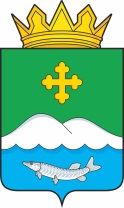 Дума Белозерского муниципального округаКурганской областиРЕШЕНИЕот 23 декабря 2022 года № 304с. БелозерскоеОб утверждении отчета об исполнении бюджетаБоровского сельсовета за 9 месяцев 2022 годаЗаслушав отчет об исполнении бюджета Боровского сельсовета за 9 месяцев 2022 года, Дума Белозерского муниципального округаРЕШИЛА:1. Утвердить отчет об исполнении бюджета Боровского сельсовета за 9 месяцев 2022 года по доходам в сумме 7463,1 тыс. руб. и расходам в сумме 7407,9 тыс. руб., превышение доходов над расходами (профицит бюджета) Боровского сельсовета в сумме 55,2 тыс. руб.2. Утвердить источники внутреннего финансирования профицита бюджета Боровского сельсовета за 9 месяцев 2022 года согласно приложению 1 к настоящему решению.3. Утвердить распределение бюджетных ассигнований по разделам, подразделам классификации расходов бюджета Боровского сельсовета на 2022 год согласно приложению 2 к настоящему решению.4. Утвердить ведомственную структуру расходов бюджета Боровского сельсовета на 2022 год согласно приложению 3 к настоящему решению.5. Утвердить программу муниципальных внутренних заимствований Боровского сельсовета на 2022 год согласно приложению 4 к настоящему решению.6. Разместить настоящее решение на официальном сайте Администрации Белозерского муниципального округа в информационно-телекоммуникационной сети Интернет.Председатель ДумыБелозерского муниципального округа                                                             П.А. Макаров ГлаваБелозерского муниципального округа                                                             А.В. ЗавьяловПриложение 1к решению Думы Белозерского муниципального округаот 23 декабря 2022 года № 304«Об утверждении отчета об исполнении бюджета Боровского сельсовета за 9 месяцев 2022 года»Источники внутреннего финансирования профицита бюджета Боровского сельсовета за 2022 год(тыс. руб.)Приложение 2к решению Думы Белозерского муниципального округаот 23 декабря 2022 года № 304«Об утверждении отчета об исполнении бюджета Боровского сельсовета за 9 месяцев 2022 года»Распределение бюджетных ассигнований по разделам и подразделам классификации расходов бюджета Боровского сельсовета на 2022 год.(тыс. руб.)Ведомственная структура расходов бюджета Боровского сельсоветана 2022 год Приложение 4к решению Думы Белозерского муниципального округаот 23 декабря 2022 года № 304«Об утверждении отчета об исполнении бюджета Боровского сельсовета за 9 месяцев 2022 года»Программа муниципальных внутренних заимствований Боровского сельсовета на 2022 год(тыс. руб.)Код бюджетной классификации РФВиды государственных заимствованийПлан на годИсполнение% исполнения за годИсточники внутреннего финансирования дефицита бюджета-76,555,2из них:01050000000000000Изменение остатков средств на счетах по учету средств бюджета76,5-55,2001050201000000510Увеличение прочих остатков денежных средств бюджетов поселений-7331,4-7463,1101,801050201000000610Уменьшение прочих остатков денежных средств бюджетов поселений7407,97407,9100,0Всего источников финансирования дефицита бюджета-76,555,20Наименование РзПРплан на годисполнение за год% исполненияОБЩЕГОСУДАРСТВЕННЫЕ ВОПРОСЫ011672,21672,2100,0Функционирование высшего должностного лица субъекта Российской Федерации и муниципального образования010271,971,9100,0Функционирование Правительства Российской Федерации, высших исполнительных органов государственной власти субъектов Российской Федерации, местных администраций01041600,31600,3100,0Другие общегосударственные вопросы01130,0230,023100,0НАЦИОНАЛЬНАЯ ОБОРОНА0282,482,4100,0Мобилизационная и вневойсковая подготовка020382,482,4100,0НАЦИОНАЛЬНАЯ БЕЗОПАСНОСТЬ И ПРАВООХРАНИТЕЛЬНАЯ ДЕЯТЕЛЬНОСТЬ032824,72824,7100,0Обеспечение деятельности муниципальных пожарных постов03102824,72824,7100,0НАЦИОНАЛЬНАЯ ЭКОНОМИКА04163,6163,6100,0Общеэкономические вопросы040126,126,1100,0Дорожное хозяйство (дорожные фонды)0409137,5137,5100,0ЖИЛИЩНО - КОММУНАЛЬНОЕ ХОЗЯЙСТВО05166,0166,0100,0Благоустройство0503166,0166,0100,0КУЛЬТУРА, КИНЕМАТОГРАФИЯ082499,02499,0100,0Культура08011800,61800,6100,0Другие вопросы в области культуры, кинематографии 0804698,4698,4100,0ИТОГО РАСХОДОВ7407,97407,9100,0Приложение 3к решению Думы Белозерского муниципального округаот 23 декабря 2022 года № 304«Об утверждении отчета об исполнении бюджета Боровского сельсовета за 9 месяцев 2022 года»Наименование РаспРаздел,подразделЦСВРПлан 2022 годаИсполнение% исполненияАдминистрация Боровского сельсовета0997407,97407,9100,0ОБЩЕГОСУДАРСТВЕННЫЕ ВОПРОСЫ09901001672,21672,2100,0Функционирование высшего должностного лица субъекта Российской Федерации и муниципального образования099010271,971,9100,0Непрограммные направления деятельности органов власти местного самоуправления0990102710000000071,971,9100,0Обеспечение функционирования Главы муниципального образования0990102711000000071,971,9100,0Глава муниципального образования0990102711008301071,971,9100,0Расходы на выплату персоналу в целях обеспечения выполнения функций государственными (муниципальными) органами, казенными учреждениями, органами управления государственными внебюджетными фондами0990102711008301010071,971,9100,0Функционирование Правительства Российской Федерации, высших исполнительных органов государственной власти субъектов Российской Федерации, местных администраций09901041600,31600,3100,0Непрограммные направления деятельности органов власти местного самоуправления099010471000000001600,31600,3100,0Обеспечение деятельности местной администрации099010471300000001600,31600,3100,0Центральный аппарат099010471300830401600,31600,3100,0Расходы на выплату персоналу в целях обеспечения выполнения функций государственными (муниципальными) органами, казенными учреждениями, органами управления государственными внебюджетными фондами099010471300830401001350,21350,2100,0Закупка товаров, работ и услуг для обеспечения государственных (муниципальных) нужд09901047130083040200169,6169,6100,0Социальное обеспечение и иные выплаты населению09901047130083040 30080,580,5100,0Другие общегосударственные вопросы09901130,0230,023100,0Непрограммные направления деятельности органов власти местного самоуправления099011371000000000,0230,023100,0Иные не программные мероприятия099011371400000000,0230,023100,0Осуществление отдельных государственных полномочий Курганской области в сфере определения перечня должностных лиц органов местного самоуправления, уполномоченных составлять протоколы об административных правонарушениях099011371400161000,0230,023100,0Закупка товаров, работ и услуг для обеспечения государственных (муниципальных) нужд099011371400161002000,0230,023100,0НАЦИОНАЛЬНАЯ ОБОРОНА099020082,482,4100,0Мобилизационная и войсковая подготовка099020382,482,4100,0Непрограммные направления деятельности органов власти местного самоуправления0990203710000000082,482,4100,0Иные непрограммные мероприятия0990203714000000082,482,4100,0Осуществление первичного воинского учета на территориях, где отсутствуют военные комиссариаты0990203714005118082,482,4100,0Расходы на выплату персоналу в целях обеспечения выполнения функций государственными (муниципальными) органами, казенными учреждениями, органами управления государственными внебюджетными фондами0990203714005118010063,463,4100,0Закупка товаров, работ и услуг для обеспечения государственных (муниципальных) нужд0990203714005118020019,019,0100,0НАЦИОНАЛЬНАЯ БЕЗОПАСТНОСТЬ И ПРАВООХРАНИТЕЛЬНАЯ ДЕЯТЕЛЬНОСТЬ09903002824,72824,7100,0Обеспечение пожарной безопасности09903102824,72824,7100,0Муниципальная программа «Пожарная безопасность Боровского сельсовета» на 2022-2024 годы099031001000000002824,72824,7100,0Мероприятия в области пожарной безопасности населенных пунктов099031001001000002824,72824,7100,0Обеспечение деятельности муниципальных пожарных постов099031001001830902824,72824,7100,0Расходы на выплату персоналу в целях обеспечения выполнения функций государственными (муниципальными) органами, казенными учреждениями, органами управления государственными внебюджетными фондами099031001001830901002634,52634,5100,0Закупка товаров, работ и услуг для обеспечения государственных (муниципальных) нужд09903100100183090200153,6153,6100,0Иные бюджетные ассигнования0990310010018309080036,636,6100,0НАЦИОНАЛЬНАЯ ЭКОНОМИКА0990400163,6163,6100,0Реализация дополнительных мероприятий, направленных на снижение напряженности на рынке труда099040171400LП02026,126,1100,0Расходы на выплату персоналу в целях обеспечения выполнения функций государственными (муниципальными) органами, казенными учреждениями, органами управления государственными внебюджетными фондами099040171400LП02010026,126,1100,0Дорожное хозяйство (дорожные фонды)0990409137,5137,5100,0Муниципальная программа «Развитие дорожного хозяйства Боровского сельсовета» на 2021-2023гг.09904090500000000137,5137,5100,0Мероприятия в сфере дорожной деятельности09904090501000000137,5137,5100,0Осуществление мероприятий в сфере дорожной деятельности09904090500183140137,5137,5100,0Закупка товаров, работ и услуг для обеспечения государственных (муниципальных) нужд09904090500183140200137,5137,5100,0ЖИЛИЩНО-КОММУНАЛЬНОЕ ХОЗЯЙСТВО0990500166,0166,0100,0Благоустройство0990503166,0166,0100,0Муниципальная программа «Благоустройство территории муниципального образования Боровского сельсовета» на 2022-2024 гг.09905030700000000166,0166,0100,0Проведение мероприятий по благоустройству и санитарному содержанию населенных пунктов09905030700100000166,0166,0100,0Прочие мероприятия по благоустройству 09905030700100000166,0166,0100,0Закупка товаров, работ и услуг для обеспечения государственных (муниципальных) нужд09905030700183180200166,0166,0100,0КУЛЬТУРА, КИНЕМАТОГРАФИЯ09908002433,72194,2100,0Культура09908011800,61800,6100,0Муниципальная комплексная программа Боровского сельсовета в сфере культуры на 2022-2024 годы099080109000000001800,61800,6100,0Обеспечение деятельности учреждения культуры099080109001000001773,31712,5100,0Обеспечение деятельности Домов культуры099080109001832301800,61800,6100,0Расходы на выплату персоналу в целях обеспечения выполнения функций государственными (муниципальными) органами, казенными учреждениями, органами управления государственными внебюджетными фондами099080109001832301001776,61776,6100,0Закупка товаров, работ и услуг для обеспечения государственных (муниципальных) нужд0990801090018323020024,024,0100,0Иные непрограммные мероприятия099080471400000003,53,5100,0Другие вопросы в области культуры, кинематографии09908047140000000 698,4698,4100,0Обеспечение деятельности хозяйственной группы09908047140183250698,4698,4100,0Расходы на выплату персоналу в целях обеспечения выполнения функций государственными (муниципальными) органами, казенными учреждениями, органами управления государственными внебюджетными фондами09908047140183250100662,5662,5100,0Социальное обеспечение и иные выплаты населению0990804714018325030035,935,9100,0№ п/пВид долговых обязательствСуммав том числе средства, направляемые на финансирование дефицита бюджета Боровского сельсовета1.Договоры и соглашения о получении Боровским сельсоветом бюджетных кредитов от бюджетов других уровней бюджетной системы Курганской области00в том числе:ПривлечениеПогашение2.Кредитные соглашения и договоры, заключаемые Боровским сельсоветом с кредитными организациями00в том числе:ПривлечениеПогашение3.Предоставление государственных гарантий004.Исполнение государственных гарантий00Всего:00